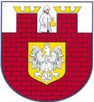 Adnotacje Urzędu Gminy w KiełczygłowieAdnotacje Urzędu Gminy w KiełczygłowieOrgan do którego składany jest wniosek o preferencyjny zakup paliwa stałego dla gospodarstwa domowego:Organ do którego składany jest wniosek o preferencyjny zakup paliwa stałego dla gospodarstwa domowego:Organ do którego składany jest wniosek o preferencyjny zakup paliwa stałego dla gospodarstwa domowego:Organ do którego składany jest wniosek o preferencyjny zakup paliwa stałego dla gospodarstwa domowego:Wójt Gminy Kiełczygłówul. Tysiąclecia 25
98 – 358 KiełczygłówWójt Gminy Kiełczygłówul. Tysiąclecia 25
98 – 358 KiełczygłówWójt Gminy Kiełczygłówul. Tysiąclecia 25
98 – 358 KiełczygłówWójt Gminy Kiełczygłówul. Tysiąclecia 25
98 – 358 KiełczygłówDane dotyczące wnioskodawcy:Dane dotyczące wnioskodawcy:Dane dotyczące wnioskodawcy:Dane dotyczące wnioskodawcy:Imię (imiona):Imię (imiona):Imię (imiona):Imię (imiona):Nazwisko:Nazwisko:Nazwisko:Nazwisko:Numer telefonu:Numer telefonu:Adres poczty elektronicznej:Adres poczty elektronicznej:Adres pod którym prowadzone jest gospodarstwo domowe na rzecz którego dokonywany jest zakup:Adres pod którym prowadzone jest gospodarstwo domowe na rzecz którego dokonywany jest zakup:Adres pod którym prowadzone jest gospodarstwo domowe na rzecz którego dokonywany jest zakup:Adres pod którym prowadzone jest gospodarstwo domowe na rzecz którego dokonywany jest zakup:Miejscowość:Miejscowość:Kod pocztowy:Kod pocztowy:98-35898-358Ulica (jeśli dotyczy):Ulica (jeśli dotyczy):Ulica (jeśli dotyczy):Ulica (jeśli dotyczy):Numer domu: Numer mieszkania
(jeśli dotyczy): Określenie rodzaju i ilości paliwa stałego wykorzystywanego do ogrzewania gospodarstwa domowego dnia 30 kwietnia 2023 (maksymalnie 1,5 tony):Określenie rodzaju i ilości paliwa stałego wykorzystywanego do ogrzewania gospodarstwa domowego dnia 30 kwietnia 2023 (maksymalnie 1,5 tony):Określenie rodzaju i ilości paliwa stałego wykorzystywanego do ogrzewania gospodarstwa domowego dnia 30 kwietnia 2023 (maksymalnie 1,5 tony):Określenie rodzaju i ilości paliwa stałego wykorzystywanego do ogrzewania gospodarstwa domowego dnia 30 kwietnia 2023 (maksymalnie 1,5 tony):EKOGROSZEK: EKOGROSZEK: (prosimy wpisać ilość w tonach)(prosimy wpisać ilość w tonach)ORZECH:ORZECH:(prosimy wpisać ilość w tonach)(prosimy wpisać ilość w tonach)Zgodnie z Rozporządzeniem Ministra Aktywów Państwowych z dnia 2 listopada 2022 roku w sprawie ilości paliwa stałego dostępnego dla jednego gospodarstwa domowego w ramach zakupu preferencyjnego ustala się, że ilość paliwa stałego dostępna dla jednego gospodarstwa domowego w ramach zakupu preferencyjnego wynosi: do dnia 31 grudnia 2022 r. – nie więcej niż 1500 kg;od dnia 01 stycznia 2023 r. – nie więcej niż 1500 kg;W przypadku gdy do dnia 31 grudnia 2022 r. nie dokonano zakupu paliwa stałego w ramach zakupu preferencyjnego albo dokonano takiego zakupu w ilości mniejszej niż 1500 kg, to ilość paliwa stałego niezakupionego w ramach limitu określonego w pkt 1 powiększa limit określony w ust. 1 pkt 2.Zgodnie z Rozporządzeniem Ministra Aktywów Państwowych z dnia 2 listopada 2022 roku w sprawie ilości paliwa stałego dostępnego dla jednego gospodarstwa domowego w ramach zakupu preferencyjnego ustala się, że ilość paliwa stałego dostępna dla jednego gospodarstwa domowego w ramach zakupu preferencyjnego wynosi: do dnia 31 grudnia 2022 r. – nie więcej niż 1500 kg;od dnia 01 stycznia 2023 r. – nie więcej niż 1500 kg;W przypadku gdy do dnia 31 grudnia 2022 r. nie dokonano zakupu paliwa stałego w ramach zakupu preferencyjnego albo dokonano takiego zakupu w ilości mniejszej niż 1500 kg, to ilość paliwa stałego niezakupionego w ramach limitu określonego w pkt 1 powiększa limit określony w ust. 1 pkt 2.Zgodnie z Rozporządzeniem Ministra Aktywów Państwowych z dnia 2 listopada 2022 roku w sprawie ilości paliwa stałego dostępnego dla jednego gospodarstwa domowego w ramach zakupu preferencyjnego ustala się, że ilość paliwa stałego dostępna dla jednego gospodarstwa domowego w ramach zakupu preferencyjnego wynosi: do dnia 31 grudnia 2022 r. – nie więcej niż 1500 kg;od dnia 01 stycznia 2023 r. – nie więcej niż 1500 kg;W przypadku gdy do dnia 31 grudnia 2022 r. nie dokonano zakupu paliwa stałego w ramach zakupu preferencyjnego albo dokonano takiego zakupu w ilości mniejszej niż 1500 kg, to ilość paliwa stałego niezakupionego w ramach limitu określonego w pkt 1 powiększa limit określony w ust. 1 pkt 2.Zgodnie z Rozporządzeniem Ministra Aktywów Państwowych z dnia 2 listopada 2022 roku w sprawie ilości paliwa stałego dostępnego dla jednego gospodarstwa domowego w ramach zakupu preferencyjnego ustala się, że ilość paliwa stałego dostępna dla jednego gospodarstwa domowego w ramach zakupu preferencyjnego wynosi: do dnia 31 grudnia 2022 r. – nie więcej niż 1500 kg;od dnia 01 stycznia 2023 r. – nie więcej niż 1500 kg;W przypadku gdy do dnia 31 grudnia 2022 r. nie dokonano zakupu paliwa stałego w ramach zakupu preferencyjnego albo dokonano takiego zakupu w ilości mniejszej niż 1500 kg, to ilość paliwa stałego niezakupionego w ramach limitu określonego w pkt 1 powiększa limit określony w ust. 1 pkt 2.OŚWIADCZENIA, czy Wnioskodawca dokonał już zakupu preferencyjnego wraz z podaniem ilości paliwa stałego nabytego w ramach tego zakupu preferencyjnegoOŚWIADCZENIA, czy Wnioskodawca dokonał już zakupu preferencyjnego wraz z podaniem ilości paliwa stałego nabytego w ramach tego zakupu preferencyjnegoOŚWIADCZENIA, czy Wnioskodawca dokonał już zakupu preferencyjnego wraz z podaniem ilości paliwa stałego nabytego w ramach tego zakupu preferencyjnegoOŚWIADCZENIA, czy Wnioskodawca dokonał już zakupu preferencyjnego wraz z podaniem ilości paliwa stałego nabytego w ramach tego zakupu preferencyjnegoOświadczam, że wnioskodawca ani żaden członek gospodarstwa domowego, na rzecz którego jest dokonywany zakup preferencyjny, nie nabyli paliwa stałego na sezon grzewczy przypadający na lata 2022–2023, po cenie niższej niż 2000 zł brutto za tonę w ilości co najmniej takiej jak określona w przepisach wydanych na podstawie art. 8 ust. 2 ustawy o zakupie preferencyjnym paliwa stałego przez gospodarstwa domowe do dnia 30 kwietnia 2023 r.Oświadczam, że wnioskodawca ani żaden członek gospodarstwa domowego, na rzecz którego jest dokonywany zakup preferencyjny, nie nabyli paliwa stałego na sezon grzewczy przypadający na lata 2022–2023, po cenie niższej niż 2000 zł brutto za tonę w ilości co najmniej takiej jak określona w przepisach wydanych na podstawie art. 8 ust. 2 ustawy o zakupie preferencyjnym paliwa stałego przez gospodarstwa domowe do dnia 30 kwietnia 2023 r.Oświadczam, że wnioskodawca ani żaden członek gospodarstwa domowego, na rzecz którego jest dokonywany zakup preferencyjny, nie nabyli paliwa stałego na sezon grzewczy przypadający na lata 2022–2023, po cenie niższej niż 2000 zł brutto za tonę w ilości co najmniej takiej jak określona w przepisach wydanych na podstawie art. 8 ust. 2 ustawy o zakupie preferencyjnym paliwa stałego przez gospodarstwa domowe do dnia 30 kwietnia 2023 r.Oświadczam, że wnioskodawca ani żaden członek gospodarstwa domowego, na rzecz którego jest dokonywany zakup preferencyjny, nie nabyli paliwa stałego na sezon grzewczy przypadający na lata 2022–2023, po cenie niższej niż 2000 zł brutto za tonę w ilości co najmniej takiej jak określona w przepisach wydanych na podstawie art. 8 ust. 2 ustawy o zakupie preferencyjnym paliwa stałego przez gospodarstwa domowe do dnia 30 kwietnia 2023 r.Oświadczam, że wnioskodawca lub członek gospodarstwa domowego, zakupił paliwo stałe po cenie niższej niż 2000 zł brutto na sezon grzewczy przypadający na lata 2022–2023 w ilości ………………… ton (jeśli dotyczy).Oświadczam, że wnioskodawca lub członek gospodarstwa domowego, zakupił paliwo stałe po cenie niższej niż 2000 zł brutto na sezon grzewczy przypadający na lata 2022–2023 w ilości ………………… ton (jeśli dotyczy).Oświadczam, że wnioskodawca lub członek gospodarstwa domowego, zakupił paliwo stałe po cenie niższej niż 2000 zł brutto na sezon grzewczy przypadający na lata 2022–2023 w ilości ………………… ton (jeśli dotyczy).Oświadczam, że wnioskodawca lub członek gospodarstwa domowego, zakupił paliwo stałe po cenie niższej niż 2000 zł brutto na sezon grzewczy przypadający na lata 2022–2023 w ilości ………………… ton (jeśli dotyczy).Jestem świadomy odpowiedzialności karnej za złożenie fałszywego oświadczenia.Jestem świadomy odpowiedzialności karnej za złożenie fałszywego oświadczenia.Jestem świadomy odpowiedzialności karnej za złożenie fałszywego oświadczenia.Jestem świadomy odpowiedzialności karnej za złożenie fałszywego oświadczenia.Zobowiązuję się do odbioru węgla w terminie 7 dni kalendarzowych od otrzymania potwierdzenia zapłaty wystawionego przez Gminę Kiełczygłów.Zobowiązuję się do odbioru węgla w terminie 7 dni kalendarzowych od otrzymania potwierdzenia zapłaty wystawionego przez Gminę Kiełczygłów.Zobowiązuję się do odbioru węgla w terminie 7 dni kalendarzowych od otrzymania potwierdzenia zapłaty wystawionego przez Gminę Kiełczygłów.Zobowiązuję się do odbioru węgla w terminie 7 dni kalendarzowych od otrzymania potwierdzenia zapłaty wystawionego przez Gminę Kiełczygłów.……………..............…………………………..…………………………..(miejscowość, data i podpis)……………..............…………………………..…………………………..(miejscowość, data i podpis)KLAUZULA INFORMACYJNA DOTYCZĄCA PRZETWARZANIA DANYCH OSOBOWYCHKLAUZULA INFORMACYJNA DOTYCZĄCA PRZETWARZANIA DANYCH OSOBOWYCHKLAUZULA INFORMACYJNA DOTYCZĄCA PRZETWARZANIA DANYCH OSOBOWYCHKLAUZULA INFORMACYJNA DOTYCZĄCA PRZETWARZANIA DANYCH OSOBOWYCHZgodnie z art. 13 ust. 1 i 2 ogólnego rozporządzenia o ochronie danych osobowych z dnia 27 kwietnia 2016 r. (Dz. Urz. UE L 119 z 04. 05.2016) informujemy, że:1) Administratorem Państwa danych osobowych jest Urząd Gminy w Kiełczygłowie reprezentowany przez Wójta Gminy.Kontakt z administratorem:Urząd Gminy w Kiełczygłowie, ul. Tysiąclecia 25, 98-358 Kiełczygłów, nr 43 842-50-22, e-mail: Kielczyglow.gm@hot.pl .2) W Urzędzie Gminy w Kiełczygłowie został wyznaczony Inspektor Ochrony Danych Pan Michał Kostarczyk, z którym można skontaktować się za pośrednictwem poczty elektronicznej: mkostarczyk@kielczyglow.pl .3) Państwa dane będą przetwarzane przez Urząd Gminy w Kiełczygłowie na podstawie art. 6 ust. 1 lit. c) i e) RODO tj. gdy przetwarzanie jest niezbędne do wypełnienia obowiązku prawnego ciążącego na administratorze, jak również przetwarzanie jest niezbędne dla wykonania zadania realizowanego w interesie publicznym lub w ramach sprawowania władzy publicznej powierzonej administratorowi, w celu realizacji Ustawy z dnia 27 października 2022 r. o zakupie preferencyjnym paliwa stałego dla gospodarstw domowych.Odmowa podania danych osobowych jest równoznaczna z brakiem możliwości skorzystania ze wsparcia finansowego przewidzianego w ww. ustawiePani/Pana dane osobowe nie będą przechowywane dłużej, niż jest to konieczne dla celu, dla którego zostały zebrane i w czasie określonym przepisami prawa, a w szczególności wynikających z przepisów ustawy z dnia 14 lipca 1983 r. o narodowym zasobie archiwalnym i archiwach, która określa okresy przechowywania tej dokumentacji.4) W związku z przetwarzaniem danych w celu wskazanym powyżej, Pani/Pana dane osobowe mogą być udostępniane innym odbiorcom lub kategoriom odbiorców. Odbiorcami danych mogą być:a) podmioty upoważnione do odbioru Pani/Pana danych osobowych na podstawie odpowiednich przepisów prawa;b) podmioty, które przetwarzają Pani/Pana dane osobowe w imieniu Administratora, na podstawie zawartej umowy powierzenia przetwarzania danych osobowych (tzw. podmioty przetwarzające).5) W związku z przetwarzaniem Państwa danych osobowych przez Urząd Gminy w Kiełczygłowie macie Państwo prawo do:a) dostępu do swoich danych osobowych;b) żądania sprostowania danych, które są nieprawidłowe;c) żądania usunięcia danych, gdy dane nie są niezbędne do celów, dla których zostały zebrane lub po wniesieniu sprzeciwu wobec przetwarzania danych, gdy dane są przetwarzane niezgodnie z prawem;d) żądania ograniczenia przetwarzania danych, gdy osoby te kwestionują prawidłowość danych, przetwarzanie jest niezgodne z prawem, a osoby te sprzeciwiają się usunięciu danych, Urząd Gminy w Kiełczygłowie nie potrzebuje już danych osobowych do celów przetwarzana, ale są one potrzebne osobom, których dane dotyczą do ustalenia, dochodzenia lub obrony roszczeń, lub gdy osoby te wniosły sprzeciw wobec przetwarzania danych – do czasu stwierdzenia nadrzędnych interesów administratora nad podstawą takiego sprzeciwu;e) wniesienia sprzeciwu wobec przetwarzania danych – z przyczyn związanych ze szczególną sytuacją osób, których dane są przetwarzane;f) wniesienia skargi do Prezesa Urzędu Ochrony Danych Osobowych.Zgodnie z art. 13 ust. 1 i 2 ogólnego rozporządzenia o ochronie danych osobowych z dnia 27 kwietnia 2016 r. (Dz. Urz. UE L 119 z 04. 05.2016) informujemy, że:1) Administratorem Państwa danych osobowych jest Urząd Gminy w Kiełczygłowie reprezentowany przez Wójta Gminy.Kontakt z administratorem:Urząd Gminy w Kiełczygłowie, ul. Tysiąclecia 25, 98-358 Kiełczygłów, nr 43 842-50-22, e-mail: Kielczyglow.gm@hot.pl .2) W Urzędzie Gminy w Kiełczygłowie został wyznaczony Inspektor Ochrony Danych Pan Michał Kostarczyk, z którym można skontaktować się za pośrednictwem poczty elektronicznej: mkostarczyk@kielczyglow.pl .3) Państwa dane będą przetwarzane przez Urząd Gminy w Kiełczygłowie na podstawie art. 6 ust. 1 lit. c) i e) RODO tj. gdy przetwarzanie jest niezbędne do wypełnienia obowiązku prawnego ciążącego na administratorze, jak również przetwarzanie jest niezbędne dla wykonania zadania realizowanego w interesie publicznym lub w ramach sprawowania władzy publicznej powierzonej administratorowi, w celu realizacji Ustawy z dnia 27 października 2022 r. o zakupie preferencyjnym paliwa stałego dla gospodarstw domowych.Odmowa podania danych osobowych jest równoznaczna z brakiem możliwości skorzystania ze wsparcia finansowego przewidzianego w ww. ustawiePani/Pana dane osobowe nie będą przechowywane dłużej, niż jest to konieczne dla celu, dla którego zostały zebrane i w czasie określonym przepisami prawa, a w szczególności wynikających z przepisów ustawy z dnia 14 lipca 1983 r. o narodowym zasobie archiwalnym i archiwach, która określa okresy przechowywania tej dokumentacji.4) W związku z przetwarzaniem danych w celu wskazanym powyżej, Pani/Pana dane osobowe mogą być udostępniane innym odbiorcom lub kategoriom odbiorców. Odbiorcami danych mogą być:a) podmioty upoważnione do odbioru Pani/Pana danych osobowych na podstawie odpowiednich przepisów prawa;b) podmioty, które przetwarzają Pani/Pana dane osobowe w imieniu Administratora, na podstawie zawartej umowy powierzenia przetwarzania danych osobowych (tzw. podmioty przetwarzające).5) W związku z przetwarzaniem Państwa danych osobowych przez Urząd Gminy w Kiełczygłowie macie Państwo prawo do:a) dostępu do swoich danych osobowych;b) żądania sprostowania danych, które są nieprawidłowe;c) żądania usunięcia danych, gdy dane nie są niezbędne do celów, dla których zostały zebrane lub po wniesieniu sprzeciwu wobec przetwarzania danych, gdy dane są przetwarzane niezgodnie z prawem;d) żądania ograniczenia przetwarzania danych, gdy osoby te kwestionują prawidłowość danych, przetwarzanie jest niezgodne z prawem, a osoby te sprzeciwiają się usunięciu danych, Urząd Gminy w Kiełczygłowie nie potrzebuje już danych osobowych do celów przetwarzana, ale są one potrzebne osobom, których dane dotyczą do ustalenia, dochodzenia lub obrony roszczeń, lub gdy osoby te wniosły sprzeciw wobec przetwarzania danych – do czasu stwierdzenia nadrzędnych interesów administratora nad podstawą takiego sprzeciwu;e) wniesienia sprzeciwu wobec przetwarzania danych – z przyczyn związanych ze szczególną sytuacją osób, których dane są przetwarzane;f) wniesienia skargi do Prezesa Urzędu Ochrony Danych Osobowych.Zgodnie z art. 13 ust. 1 i 2 ogólnego rozporządzenia o ochronie danych osobowych z dnia 27 kwietnia 2016 r. (Dz. Urz. UE L 119 z 04. 05.2016) informujemy, że:1) Administratorem Państwa danych osobowych jest Urząd Gminy w Kiełczygłowie reprezentowany przez Wójta Gminy.Kontakt z administratorem:Urząd Gminy w Kiełczygłowie, ul. Tysiąclecia 25, 98-358 Kiełczygłów, nr 43 842-50-22, e-mail: Kielczyglow.gm@hot.pl .2) W Urzędzie Gminy w Kiełczygłowie został wyznaczony Inspektor Ochrony Danych Pan Michał Kostarczyk, z którym można skontaktować się za pośrednictwem poczty elektronicznej: mkostarczyk@kielczyglow.pl .3) Państwa dane będą przetwarzane przez Urząd Gminy w Kiełczygłowie na podstawie art. 6 ust. 1 lit. c) i e) RODO tj. gdy przetwarzanie jest niezbędne do wypełnienia obowiązku prawnego ciążącego na administratorze, jak również przetwarzanie jest niezbędne dla wykonania zadania realizowanego w interesie publicznym lub w ramach sprawowania władzy publicznej powierzonej administratorowi, w celu realizacji Ustawy z dnia 27 października 2022 r. o zakupie preferencyjnym paliwa stałego dla gospodarstw domowych.Odmowa podania danych osobowych jest równoznaczna z brakiem możliwości skorzystania ze wsparcia finansowego przewidzianego w ww. ustawiePani/Pana dane osobowe nie będą przechowywane dłużej, niż jest to konieczne dla celu, dla którego zostały zebrane i w czasie określonym przepisami prawa, a w szczególności wynikających z przepisów ustawy z dnia 14 lipca 1983 r. o narodowym zasobie archiwalnym i archiwach, która określa okresy przechowywania tej dokumentacji.4) W związku z przetwarzaniem danych w celu wskazanym powyżej, Pani/Pana dane osobowe mogą być udostępniane innym odbiorcom lub kategoriom odbiorców. Odbiorcami danych mogą być:a) podmioty upoważnione do odbioru Pani/Pana danych osobowych na podstawie odpowiednich przepisów prawa;b) podmioty, które przetwarzają Pani/Pana dane osobowe w imieniu Administratora, na podstawie zawartej umowy powierzenia przetwarzania danych osobowych (tzw. podmioty przetwarzające).5) W związku z przetwarzaniem Państwa danych osobowych przez Urząd Gminy w Kiełczygłowie macie Państwo prawo do:a) dostępu do swoich danych osobowych;b) żądania sprostowania danych, które są nieprawidłowe;c) żądania usunięcia danych, gdy dane nie są niezbędne do celów, dla których zostały zebrane lub po wniesieniu sprzeciwu wobec przetwarzania danych, gdy dane są przetwarzane niezgodnie z prawem;d) żądania ograniczenia przetwarzania danych, gdy osoby te kwestionują prawidłowość danych, przetwarzanie jest niezgodne z prawem, a osoby te sprzeciwiają się usunięciu danych, Urząd Gminy w Kiełczygłowie nie potrzebuje już danych osobowych do celów przetwarzana, ale są one potrzebne osobom, których dane dotyczą do ustalenia, dochodzenia lub obrony roszczeń, lub gdy osoby te wniosły sprzeciw wobec przetwarzania danych – do czasu stwierdzenia nadrzędnych interesów administratora nad podstawą takiego sprzeciwu;e) wniesienia sprzeciwu wobec przetwarzania danych – z przyczyn związanych ze szczególną sytuacją osób, których dane są przetwarzane;f) wniesienia skargi do Prezesa Urzędu Ochrony Danych Osobowych.Zgodnie z art. 13 ust. 1 i 2 ogólnego rozporządzenia o ochronie danych osobowych z dnia 27 kwietnia 2016 r. (Dz. Urz. UE L 119 z 04. 05.2016) informujemy, że:1) Administratorem Państwa danych osobowych jest Urząd Gminy w Kiełczygłowie reprezentowany przez Wójta Gminy.Kontakt z administratorem:Urząd Gminy w Kiełczygłowie, ul. Tysiąclecia 25, 98-358 Kiełczygłów, nr 43 842-50-22, e-mail: Kielczyglow.gm@hot.pl .2) W Urzędzie Gminy w Kiełczygłowie został wyznaczony Inspektor Ochrony Danych Pan Michał Kostarczyk, z którym można skontaktować się za pośrednictwem poczty elektronicznej: mkostarczyk@kielczyglow.pl .3) Państwa dane będą przetwarzane przez Urząd Gminy w Kiełczygłowie na podstawie art. 6 ust. 1 lit. c) i e) RODO tj. gdy przetwarzanie jest niezbędne do wypełnienia obowiązku prawnego ciążącego na administratorze, jak również przetwarzanie jest niezbędne dla wykonania zadania realizowanego w interesie publicznym lub w ramach sprawowania władzy publicznej powierzonej administratorowi, w celu realizacji Ustawy z dnia 27 października 2022 r. o zakupie preferencyjnym paliwa stałego dla gospodarstw domowych.Odmowa podania danych osobowych jest równoznaczna z brakiem możliwości skorzystania ze wsparcia finansowego przewidzianego w ww. ustawiePani/Pana dane osobowe nie będą przechowywane dłużej, niż jest to konieczne dla celu, dla którego zostały zebrane i w czasie określonym przepisami prawa, a w szczególności wynikających z przepisów ustawy z dnia 14 lipca 1983 r. o narodowym zasobie archiwalnym i archiwach, która określa okresy przechowywania tej dokumentacji.4) W związku z przetwarzaniem danych w celu wskazanym powyżej, Pani/Pana dane osobowe mogą być udostępniane innym odbiorcom lub kategoriom odbiorców. Odbiorcami danych mogą być:a) podmioty upoważnione do odbioru Pani/Pana danych osobowych na podstawie odpowiednich przepisów prawa;b) podmioty, które przetwarzają Pani/Pana dane osobowe w imieniu Administratora, na podstawie zawartej umowy powierzenia przetwarzania danych osobowych (tzw. podmioty przetwarzające).5) W związku z przetwarzaniem Państwa danych osobowych przez Urząd Gminy w Kiełczygłowie macie Państwo prawo do:a) dostępu do swoich danych osobowych;b) żądania sprostowania danych, które są nieprawidłowe;c) żądania usunięcia danych, gdy dane nie są niezbędne do celów, dla których zostały zebrane lub po wniesieniu sprzeciwu wobec przetwarzania danych, gdy dane są przetwarzane niezgodnie z prawem;d) żądania ograniczenia przetwarzania danych, gdy osoby te kwestionują prawidłowość danych, przetwarzanie jest niezgodne z prawem, a osoby te sprzeciwiają się usunięciu danych, Urząd Gminy w Kiełczygłowie nie potrzebuje już danych osobowych do celów przetwarzana, ale są one potrzebne osobom, których dane dotyczą do ustalenia, dochodzenia lub obrony roszczeń, lub gdy osoby te wniosły sprzeciw wobec przetwarzania danych – do czasu stwierdzenia nadrzędnych interesów administratora nad podstawą takiego sprzeciwu;e) wniesienia sprzeciwu wobec przetwarzania danych – z przyczyn związanych ze szczególną sytuacją osób, których dane są przetwarzane;f) wniesienia skargi do Prezesa Urzędu Ochrony Danych Osobowych.Zapoznałam/em się w informacjami zawartymi w niniejszej klauzuli informacyjnej. Przedmiotowe informacje są dla mnie zrozumiałe.Zapoznałam/em się w informacjami zawartymi w niniejszej klauzuli informacyjnej. Przedmiotowe informacje są dla mnie zrozumiałe.Zapoznałam/em się w informacjami zawartymi w niniejszej klauzuli informacyjnej. Przedmiotowe informacje są dla mnie zrozumiałe.Zapoznałam/em się w informacjami zawartymi w niniejszej klauzuli informacyjnej. Przedmiotowe informacje są dla mnie zrozumiałe.……………..............…………………………..………………………………………	(podpis)	……………..............…………………………..………………………………………	(podpis)	